Дана: 29.05.2017ДОДАТНО ПОЈАШЊЕЊЕ 1ПИТАЊЕПоштовани,У складу са Законом о јавним нбавкама, молим Вас да нам доставите следећа појашњења  у вези са јавном набавком број 43-17-О - Одношење и збрињавање отпадниг ксилола, етанола и формалдехида за потребе сектора за правне и опште послове Клиничког центра Војводине:У складу са тачком 3. тендерске документације, молим Вас да нам доставите извештаје о испитивању отпада за сав отпад који је предмет јавне набавке.У захтеву за испуњење додатних услова, тачка 2. наведено је да се као доказ доставља АДР лиценца за возило, па Вас молимо да нам појасните о чему се ради, с обзиром да се од 2013. године не издају АДР сертфикати за возила која превозе опасан терет као комадну робу. Возило мора бити опремљено у складу са АДР-ом, али се не издаје лиценца, већ власник возила доставља изјаву да је возило опремљено у складу са АДР-ом. У складу са горе наведеним молимо Вас да нам доставите појашњење шта се доставља уместо АДР лиценце за возило.ОДГОВОРИзвештаји о испитивању ће вам бити достављени  на вашу e-маил адресу са којег сте упутили питање.Наручилац ће извршити измену конкурсне документације.  С поштовањем,Комисија за јавну набавку 43-17-ОКЛИНИЧКИ ЦЕНТАР ВОЈВОДИНЕKLINIČKI CENTAR VOJVODINE21000 Нови Сад, Хајдук Вељкова 1телефон: +381 21/484 3 484www.kcv.rs, e-mail: uprava@kcv.rs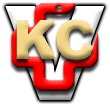 